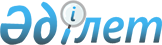 Қазақстан Республикасы Үкіметінің 2000 жылғы 28 қарашадағы N 1778 қаулысына өзгерістер енгізу туралы
					
			Күшін жойған
			
			
		
					Қазақстан Республикасы Үкіметінің қаулысы 2002 жылғы 17 мамыр N 534. Күші жойылды - ҚР Үкіметінің 2006.06.16. N 557 қаулысымен.

      Қазақстан Республикасының Үкіметі қаулы етеді:  

      1. "Қазақстан Республикасында сәулет, қала құрылысы мен құрылыс қызметін дамыту жөніндегі шаралар туралы" Қазақстан Республикасы Үкіметінің 2000 жылғы 28 қарашадағы N 1778  P001778_  қаулысына (Қазақстан Республикасының ПҮКЖ-ы, 2000 ж., N 51, 582-құжат) мынадай өзгерістер енгізілсін: 

     көрсетілген қаулымен бекітілген Қазақстан Республикасында сәулет, қала құрылысы мен құрылыс қызметін дамытудың бағдарламасында: 

     "Күрделі құрылыс" 4-бөлімде: 

     "Іс-шаралар" тарауында: 

     төртінші, бесінші абзацтар алынып тасталсын; 

     көрсетілген қаулымен бекітілген Қазақстан Республикасында сәулет, қала құрылысы мен құрылыс қызметін дамытудың бағдарламасын іске асыру жөніндегі 2000-2002 жылдарға арналған іс-шаралардың жоспарында: 

      реттік нөмірі 6-жол алынып тасталсын. 

      2. Осы қаулы қол қойылған күнінен бастап күшіне енеді.             Қазақстан Республикасының 

      Премьер-Министрі 
					© 2012. Қазақстан Республикасы Әділет министрлігінің «Қазақстан Республикасының Заңнама және құқықтық ақпарат институты» ШЖҚ РМК
				